Recording Form for Safeguarding ConcernsAbbeydale team members, clinical coaches, employers, colleagues, visitors are required to complete this form and pass it to either Samantha Morgan or Kirsty Gwynne if they have a safeguarding concern about a apprentice at Abbeydale.Body Map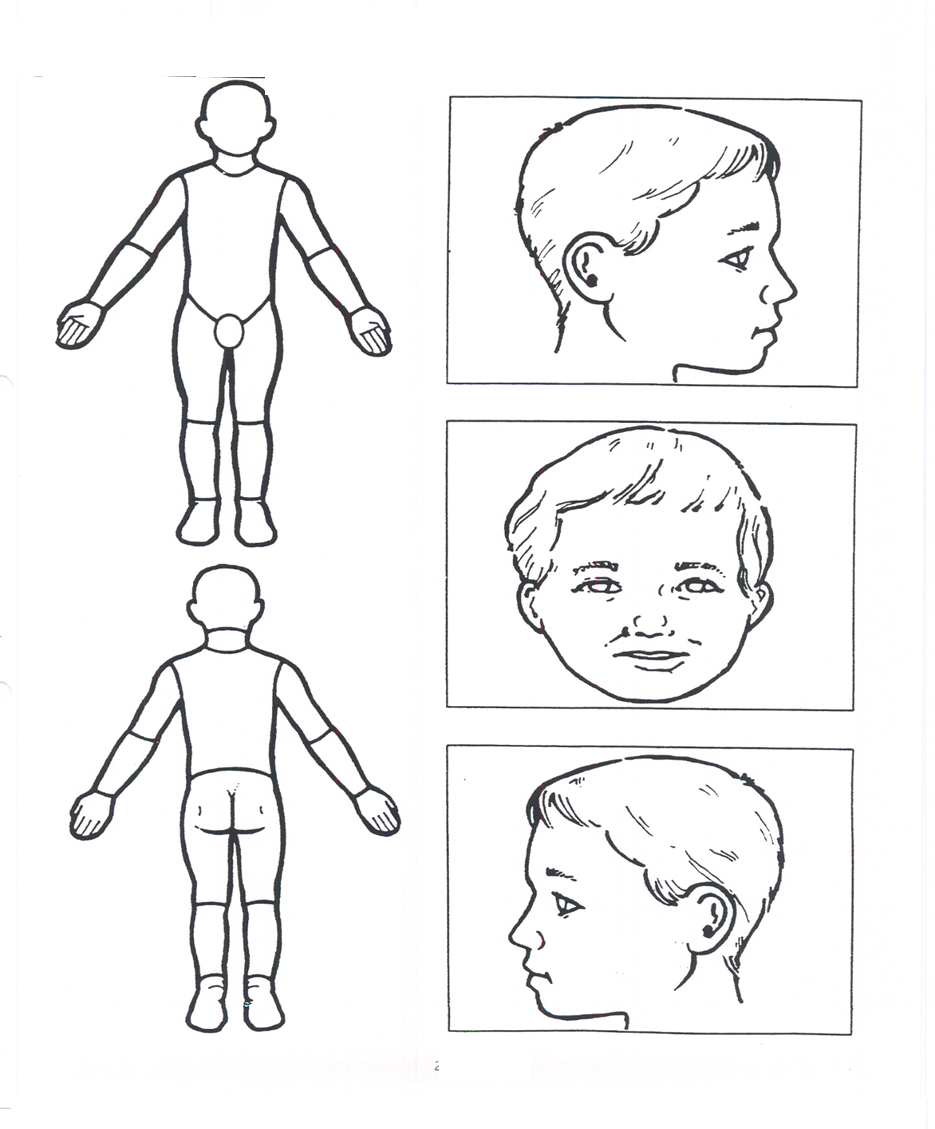 Indicate clearly where the injury was seen and attach this to the referral formInformation RequiredEnter Information HereFull name of apprenticeDate of birthYour name and positionNature of concern/disclosurePlease include where you were when the apprentice made a disclosure, what you saw, who else was there, what did the apprentice say or do and what you said. [Ensure that if there is an injury this is recorded (size and shape) and a body map is completed][Make it clear if you have a raised a concern about a similar issue previously]Time & date of incident: Name and position of the person you passing this information to? Your SignatureTime and date form completedTime form received by DSLAction Taken by DSLReferral made? [full details, date and time]Parents Informed [yes/no, date and time]Feedback given to person who recorded disclosure[yes/no, date and time]Further Action AgreedFull Name of DSLSignature of DSLDate of Signature